YEAR 9YEAR 9Summer 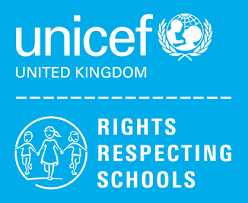 Rights of the ChildArticle 29 (goals of education) Education must develop every child’s personality, talents and abilities to the full. It must encourage the child’s respect for human rights, as well as respect for their parents, their own and other cultures, and the environment.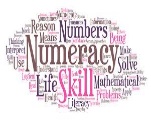 NumeracyMoney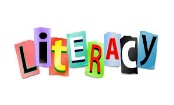 LiteracyHomophones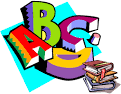 English9AK & 9KD Shakespeare: Romeo & Juliet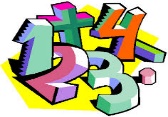 Maths9KD – Number, Algebra, Ratio & Proportion, Geometry & Measures, Probability, Statistics 9AK – Lines and Angles, Measures, Factors and Multiples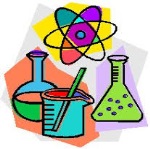 ScienceGCSE: Organisation, Bonding, ElectricityELC Energy Forces and structure of matter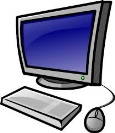 Computing/ICTSpreadsheet Modelling – Harry Plotter, Scratch Programming Software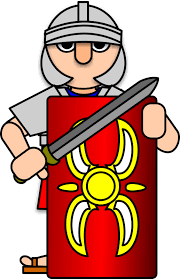 HistoryHalton Through History (Local History unit)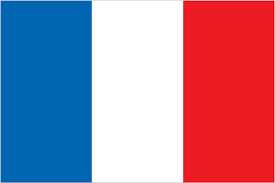 MFLFrench:  All About Me, Family 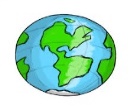 GeographyRivers, Weathering and Erosion, Geography investigations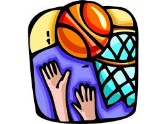 P.E.Tag Rugby,   Athletics,  Rounders, Tennis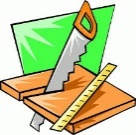 Design Tech Mechanical toy, Jigsaw puzzle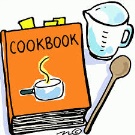 Food Tech9KD– Individual Cooking Skills / Food Poisoning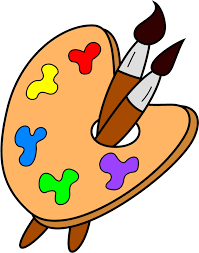 ArtIndian Art, Presentation Skills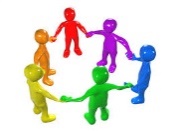 PHSCEHealth and Wellbeing – managing peer pressureLiving in the wider world , Career Talk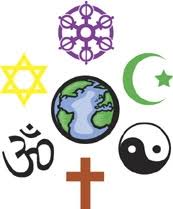 REWho Inspires us?Sacred texts and teachings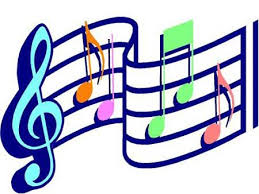 MusicPopular musicMusical vocabulary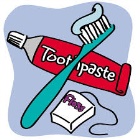 Independent LivingFirst AidInterpersonal Skills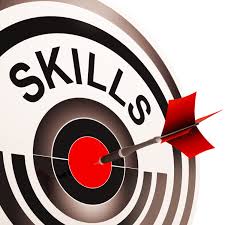 Skills Builder9AK Teamwork9KD - Teamwork